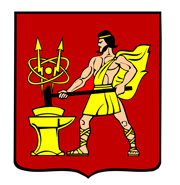 АДМИНИСТРАЦИЯ ГОРОДСКОГО ОКРУГА ЭЛЕКТРОСТАЛЬМОСКОВСКОЙ ОБЛАСТИПОСТАНОВЛЕНИЕ05.02.2021 № 93/2О внесении изменений в постановление Администрации городского округа Электросталь Московской области от 01.08.2019 № 553/8 «О межведомственной комиссии городского округа Электросталь Московской области по оформлению разрешения на переустройство и перепланировку жилого и нежилого помещения, признанию помещения жилым помещением, жилого помещения непригодным для проживания, многоквартирного дома аварийным и подлежащим сносу или реконструкции, садового дома жилым домом и жилого дома садовым домом, переводу жилого помещения в нежилое помещение или нежилого помещения в жилое помещение»В соответствии с Федеральным законом от 06.10.2003 № 131-ФЗ «Об общих принципах организации местного самоуправления в Российской Федерации», Жилищным кодексом Российской Федерации, Положением о признании помещения жилым помещением, жилого помещения непригодным для проживания, многоквартирного дома аварийным и подлежащим сносу или реконструкции, садового дома жилым домом и жилого дома садовым домом, утвержденным постановлением Правительства Российской Федерации от 28.01.2006 № 47, Администрация городского округа Электросталь Московской области ПОСТАНОВЛЯЕТ:1. Внести изменения в Положение о межведомственной комиссии городского округа Электросталь Московской области по оформлению разрешения на переустройство и перепланировку жилого и нежилого помещения, признанию помещения жилым помещением, жилого помещения непригодным для проживания, многоквартирного дома аварийным и подлежащим сносу или реконструкции, садового дома жилым домом и жилого дома садовым домом, переводу жилого помещения в нежилое помещение или нежилого помещения в жилое помещение, утвержденное постановлением Администрации городского округа Электросталь Московской области от 01.08.2019 № 553/8 (в редакции от11.01.2021 № 4/1) (далее-Положение), следующего содержания:1.1. пункт 1.3. Положения изложить в следующей редакции: «1.3. Комиссия является постоянно действующим коллегиальным совещательным органом и создана в целях осуществления оперативного рассмотрения вопросов оформления разрешения на переустройство и перепланировку жилого и нежилого помещения, признания помещения жилым помещением, жилого помещения непригодным для проживания, многоквартирного дома аварийным и подлежащим сносу или реконструкции, садового дома жилым домом и жилого дома садовым домом, переводу жилого помещения в нежилое помещение или нежилого помещения в жилое помещение, а также принятие мер в целях приведения самовольно переустроенного и (или) перепланированного помещения в многоквартирном доме, в прежнее состояние.»;1.2. пункт 2.2. Положения дополнить словами: «Функцией Комиссии является принятие мер по приведению самовольно переустроенного и (или) перепланированного помещения в многоквартирном доме, в прежнее состояние в соответствии с Порядком приведения самовольно переустроенного и (или) перепланированного помещения в многоквартирном доме, в прежнее состояние.»2. Признать утратившим силу состав межведомственной комиссии городского округа Электросталь Московской области по рассмотрению вопросов по оформлению разрешения на переустройство и перепланировку жилого и нежилого помещения, признанию помещения жилым помещением, жилого помещения непригодным для проживания, многоквартирного дома аварийным и подлежащим сносу или реконструкции, садового дома жилым домом и жилого дома садовым домом,  переводу жилого помещения в нежилое помещение или нежилого помещения в жилое помещение, утвержденный постановлением Администрации городского округа Электросталь Московской области от 01.08.2019 №553/8.3. Опубликовать настоящее постановление в газете «Официальный вестник» и разместить в информационно-коммуникационной сети «Интернет» по адресу: www.electrostal.ru.4. Настоящее постановление вступает в силу на следующий день после его официального опубликования.5. Источником финансирования расходов размещения в средствах массовой информации настоящего постановления принять денежные средства, предусмотренные в бюджете городского округа Электросталь Московской области по подразделу 0113 раздела 0100 «Другие общегосударственные вопросы» 6. Контроль за исполнением настоящего постановления возложить на заместителя Главы Администрации городского округа Электросталь Борисова А.Ю. Глава городского округа                                                                                         И.Ю. Волкова